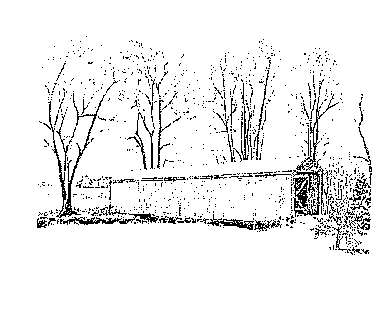 ADD A NAME TO MY ACCOUNTI _______________________________________ would like to add to my account,           Print name of account holder_________________________________________, and a copy of their ID is required.                            Print name of person that I am addingAccount Number: ____________________Effective date: _______________________Address on the account: _____________________________________________________________________________________                                       _________________Signature of account holder                                                                     	 Date__________________________________                                       __________________Signature of person I am adding						Date